L'insieme di tutte le specie presenti sulla Terra si dice BIODIVERSITA' terrestre. 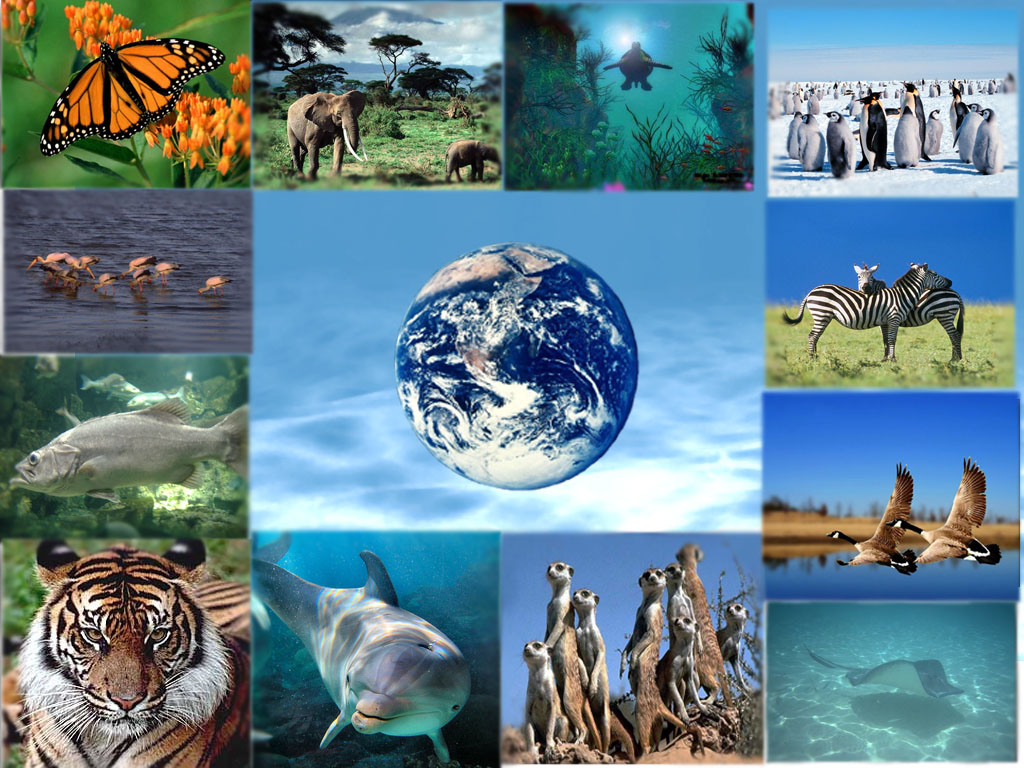 